PROFILEPresentable, hardworking and a fast learner (a practical and hands-on person); will be able to assimilate fast in a business environment due to good computer literacy and skills.WORK EXPERIENCESOffice Staff (Accounts 		Bordeaux Builders		Feb 2014 to Feb 2015    Assistant)				PhilippinesCustomer Service Staff		Malayan Insurance		April 2013 to Jan 2014PhilippinesOn the Job Training			Malayan Insurance		June 2012 to Oct 2012PhilippinesAttends to incoming telephone callsSegregation and sorting of formsReceiving claims and customer complainsIssuing receipts during paymentsEncoding certain forms into the systemChecking with the bank for incoming paymentsPetty cash management Payroll – project and construction employeesFilling of records and documentationFilling of used cheques and copies by their respective account number.EDUCATIONAL QUALIFICATIONTERTIARY                     2009-2013	Bachelor of Science in Management and Accountancy                Divine Word College of LegazpiPhilippinesSECONDARY                 2005-2009	 Maba Computer Oriented High School			                         PhilippinesELEMENTARY             1999-2005	Bagumbayan Daraga North Central Elementary School 			                        PhilippinesPERSONAL SKILLSComputer Literate (MS Word, MS Excel and MS Power Point)Design, Drawing and SketchingPERSONAL INFORMATIONBirth Date			 : 	24 November 1992Birth Place			 : 	 PhilippinesSex				 : 	FemaleCitizenship		 	 : 	FilipinoReligion                                	 :	Roman CatholicCivil Status		             :	SingleTRAINING AND SEMINARS ATTENDEDEmpowering Divinians for a Responsible Business UntertakingDivine Word College of LegazpiFebruary 2, 2013The Role of Bangko Sentral ng Pilipinas on Philippine Economy and Counterfeit AwarenessDivine Word College of LegazpiFebruary 2, 2013Think to the Eat of a Different DrumDivine Word College of LegazpiFebruary 2, 2013Forum on Philippine Foreign ServiceDivine Word College of LegazpiFebruary 1, 2013Seminar on Social Responsibility and Ethical LeadershipDivine Word College of LegazpiMarch 2, 2012Seminar on Financial WellnessDivine Word College of LegazpiSeptember 6, 2011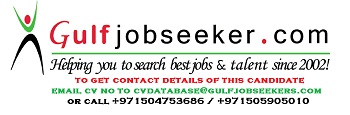 Gulfjobseeker.com CV No: 1486992